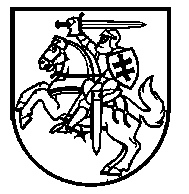 ŠVIETIMO INFORMACINIŲ TECHNOLOGIJŲ CENTRO DIREKTORIUS ĮSAKYMAS	Vadovaudamasis Švietimo ir mokslo klasifikatorių kūrimo koordinavimo taisyklių, patvirtintų Lietuvos Respublikos švietimo ir mokslo ministro 2006 m. rugsėjo 20 d. įsakymu Nr. ISAK-1844 (Žin., 2006, Nr. 101-3930), 47 punktu:                  t v i r t i n u Mokinio, pedagogo, tyrėjo mobilumo tikslų klasifikatorių (pridedama).Direktorius                                                                                                 Vaino BrazdeikisPatvirtintaŠvietimo informacinių technologijų centrodirektoriaus  2013 m. rugsėjo 30 d.Įsakymu   Nr. V1-104                    .MOKINIO, PEDAGOGO, TYRĖJO MOBILUMO TIKSLų KLASIFIKATORIUSKlasifikatoriaus duomenys:Kodo struktūra:  kodo pirmas skaitmuo nurodo tikslų grupes:1 - mokymasis ; 2 - praktika ; 3 - kvalifikacijos kėlimas, mokslinė stažuotė;4 – mokymas, dėstymas; 5 – kiti tikslai. Sekantys kodo skaitmenys nurodo įrašų eiliškumą tikslų grupėje.______________________________DĖL MOKINIO, PEDAGOGO, TYRĖJO MOBILUMO TIKSLŲ KLASIFIKATORIAUS TVIRTINIMO2013 m. rugsėjo 30 d. Nr. V1-104VilniusKlasifikatoriaus pavadinimas lietuvių kalbaMokinio, pedagogo, tyrėjo mobilumo tikslai Klasifikatoriaus pavadinimas anglų kalbaPupils, teacher, researcher mobility purposeKlasifikatoriaus pavadinimo santrumpaKL_M_ATVTIKSKlasifikatoriaus paskirtisTarptautines mainų programas, skirtas mokiniui, pedagogui, tyrėjui suskirstyti į programų tikslų grupesKlasifikatoriaus tipasLokalusKlasifikatoriaus rengėjo pavadinimasŠvietimo informacinių technologijų centras,Eil. Nr.KodasPavadinimas lietuvių kalbaPavadinimas anglų kalbaAprašymas1.101Mokymasis (iki 2 savaičių)Learning (up to 2 weeks)Atvykusio/išvykusio bendrojo ugdymo ir profesinio mokymo mokyklų mokinio, pedagogo susipažinimas su švietimo sistema, šalies kultūra2.102Mokymasis (nuo 2 savaičių iki 2 mėnesių)Learning (from 2 weeks to 2 months)Atvykusio/išvykusio bendrojo ugdymo ir profesinio mokymo mokyklų mokinio, pedagogo mokymasis pagal mokymosi programą nuo 2 savaičių iki 2 mėnesių, suteikiančią žinių bei gebėjimų, kurie įvertinami ir patvirtinami pažymėjimu  3.103Mokymasis (nuo 2 mėnesių iki 1 metų)Learning (from 2 months to 1 year)Atvykusio/išvykusio bendrojo ugdymo ir profesinio mokymo mokyklų mokinio, pedagogo mokymasis pagal mokymosi programą iki 1 metų, suteikiančią žinių bei gebėjimų, kurie įvertinami ir patvirtinami pažymėjimu4.201Praktika (iki 2 savaičių)Practice (up to 2 weeks)Atvykusio/išvykusio bendrojo ugdymo ir profesinio mokymo mokyklų mokinio, pedagogo praktinių gebėjimų įgijimas įmonėje, įstaigoje ar organizacijoje, vadovaujant praktikos vadovui iki 2 savaičių laikotarpiui5.202Praktika (nuo 2 savaičių iki 2 mėnesių)Practice (from 2 weeks to 2 months)Atvykusio/išvykusio bendrojo ugdymo ir profesinio mokymo mokyklų mokinio, pedagogo praktinių gebėjimų įgijimas įmonėje, įstaigoje ar organizacijoje, vadovaujant praktikos vadovui nuo 2 savaičių iki 2 mėnesių laikotarpiui6.203Praktika (nuo 2 mėnesių iki 1 metų)Practice (from 2 months to 1 year)Atvykusio/išvykusio bendrojo ugdymo ir profesinio mokymo mokyklų mokinio, pedagogo praktinių gebėjimų įgijimas įmonėje, įstaigoje ar organizacijoje, vadovaujant praktikos vadovui nuo 2 mėnesių iki 1 metų laikotarpiui7.204Praktika pabaigus studijas (iki 1 metų)Practice at the end of their studies (up to 1 year)Atvykusio/išvykusio bendrojo ugdymo ir profesinio mokymo mokyklų mokinio/absolvento praktinių gebėjimų įgijimas įmonėje, įstaigoje ar organizacijoje, vadovaujant praktikos vadovui iki 1 metų laikotarpiui8.301Kvalifikacijos kėlimas (iki 2 savaičių)In-service training (up to 2 weeks)Atvykusio/išvykusio bendrojo ugdymo ir profesinio mokymo mokyklų pedagogo susipažinimas su švietimo sistema, šalies kultūra,9.302Kvalifikacijos kėlimas (nuo 2 savaičių iki 2 mėnesių)In-service training (from 2 weeks to 2 months)Atvykusio/išvykusio bendrojo ugdymo ir profesinio mokymo mokyklų pedagogo kvalifikacijos tobulinimas pagal mokymosi programą nuo 2 savaičių iki 2 mėnesių , suteikiančią žinių bei gebėjimų10.303Kvalifikacijos kėlimas (nuo 2 mėnesių iki 1 metų)In-service training (from 2 months to 1 year)Atvykusio/išvykusio bendrojo ugdymo ir profesinio mokymo mokyklų pedagogo kvalifikacijos tobulinimas pagal mokymosi programą iki 1 metų, suteikiančią žinių bei gebėjimų11.304Mokslinė stažuotė Fellowship Atvykusio/išvykusio į mokslinę stažuotę aukštojo mokslo institucijų pedagogo, tyrėjo, darbuotojo tikslas plėsti  mokslo srities žinias, dalyvauti moksliniuose tyrimuose, rinkti disertacijai medžiagą12.401Mokymas (iki 2 savaičių)Teaching (up to 2 weeks)Atvykusio/išvykusio bendrojo ugdymo ir profesinio mokymo mokyklų pedagogo iki 2 savaičių mokymas pagal mokymo programos dalį, suteikiančią žinių bei gebėjimų  13.402Mokymas (nuo 2 savaičių iki 2 mėnesių)Teaching (from 2 weeks to 2 months)Atvykusio/išvykusio bendrojo ugdymo ir profesinio mokymo mokyklų pedagogo nuo 2 savaičių iki 2 mėnesių mokymas pagal mokymo programos dalį, suteikiančią žinių bei gebėjimų14.403Mokymas (nuo 2 mėnesių iki 1 metų)Teaching (from 2 months to 1 year)Atvykusio/išvykusio bendrojo ugdymo ir profesinio mokymo mokyklų pedagogo nuo 2 mėnesių iki 1 metų mokymas pagal mokymo programos dalį, suteikiančią žinių bei gebėjimų15.404DėstymasTeachingAtvykusio/išvykusio aukštojo mokslo institucijųpedagogo, tyrėjo dėstymas pagal mokymo programos dalį, suteikiančią žinių bei gebėjimų16.501Kiti tikslaiAnother purposeAtvykusio/išvykusio bendrojo ugdymo, profesinio mokymo mokyklų mokinio, pedagogo ir aukštojo mokslo institucijų pedagogo, tyrėjo kiti tikslai, nenurodyti klasifikatoriuje 